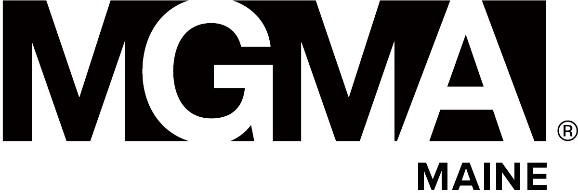 NEW FOR 2021 - PREMIER SPONSORSHIP - $10,000 (Value $24,995)INDUSTRY EXCLUSIVITY1 Affiliate Membership1 E-Blast to membership announcing sponsorship4 Dedicated E-Blast Advertisements to membership with your content (1 per quarter)Newsletter article announcing sponsorship 1 Newsletter ad per issue (quarterly)1 Social Media announcement of sponsorship4 Social Media posts with your content (1 per quarter)Logo and hyperlink in footer of all electronic member communications (E-Blasts) Logo and hyperlink on MEMGMA website home page Logo and hyperlink with 50-word company description on Corporate Sponsor DirectoryYour :30-:60 second commercial to air during all virtual events, in-person educational events and annual conference.  Commercial will also post to our website and social media accounts. (.MP4 or YouTube link)Exhibit Booth/Table at all MEMGMA Live Educational Events (Including 2 booth personnel)Signage at Registration Desk of all MEMGMA Educational EventsMember Golf Outing Hole Sponsorship and 2 GolfersPremier Exhibit Booth at the New England Regional Conference (3 booth personnel included)Additional sponsorship at New England Regional Conference valued up to $2000Promotional Item or Literature in Annual Conference Attendee BagsFull Page Ad in Conference Program BookSignage at Annual Conference Speaking Engagement at the New England Regional ConferenceHost Thought Leadership Session at the New England Regional ConferenceHost Quarterly Peer to Peer Roundtables OR Spark Sessions (Virtually or In-person)1 Member Webinar (non-promotional)DIAMOND SPONSORSHIP - $5,000 (Value $9,495)1 Affiliate Membership1 E-Blast to membership announcing sponsorship4 Dedicated E-Blast Advertisements to membership with your content (1 per quarter)Newsletter article announcing sponsorship 1 Newsletter ad per issue (quarterly)1 Social Media announcement of sponsorship4 Social Media posts with your content (1 per quarter)Logo and hyperlink in footer of all electronic member communications (E-Blasts) Logo and hyperlink on MEMGMA website home page Logo and hyperlink with 50-word company description on Corporate Sponsor DirectoryYour :30-:60 second commercial to air during all virtual events, in-person educational events and annual conference.  Commercial will also post to our website and social media accounts. (.MP4 or YouTube link)Exhibit Booth/Table at all MEMGMA Live Educational Events (Including 2 booth personnel)Signage at Registration Desk of all MEMGMA Educational EventsMember Golf Outing Hole Sponsorship and 2 GolfersPremier Exhibit Booth at the New England Regional Conference (3 booth personnel included)Additional sponsorship at the New England Regional Conference valued up to $2000Promotional Item or Literature in the New England Regional Conference Attendee BagsFull Page Ad in Conference Program BookSignage at the New England Regional ConferenceSpeaking Engagement at the New England Regional Conference1 Member Webinar (non-promotional)PLATINUM SPONSORSHIP - $3,000 (Value $7,795)1 Affiliate Membership1 E-Blast to membership announcing sponsorship2 Dedicated E-Blast Advertisements to membership with your content (1 per half year)Newsletter article announcing sponsorship 1 Newsletter ad per issue (quarterly)1 Social Media announcement of sponsorship2 Social Media posts with your content (1 per half year)Your :30-:60 second commercial to air during all virtual events, in-person educational events and annual conference (.MP4 or YouTube link)Logo and hyperlink with 50-word company description on Corporate Sponsor DirectoryExhibit Booth/Table at all MEMGMA Educational Events (including 2 booth personnel)Signage at Registration Desk of all MEMGMA Educational EventsMember Golf Outing Hole Sponsorship and 2 GolfersPremier Exhibit Booth at the New England Regional Conference (3 booth personnel included)Additional sponsorship at the New England Regional Conference valued up to $2000Promotional Item or Literature in the New England Regional Conference Attendee BagsFull Page Ad in the New England Regional Conference Program BookSignage at New England Regional Conference1 Member Webinar (non-promotional)
GOLD SPONSORSHIP - $2,000 (Value $3,995)1 Affiliate Membership1 E-Blast to membership announcing sponsorship2 Dedicated E-Blast Advertisements to membership with your content (1 per half year)Newsletter article announcing sponsorship 1 Newsletter ad1 Social Media announcement of sponsorship2 Social Media posts with your content (1 per half year)Logo and hyperlink with 50-word company description on Corporate Sponsor DirectoryYour :30-:60 second commercial to air during all virtual events, in-person educational events and annual conference (.MP4 or YouTube link)Exhibit Booth/Table at two MEMGMA Educational Events (including 2 booth personnel)Signage at Registration Desk of all MEMGMA Educational EventsMember Golf Outing Hole SponsorshipExhibit Booth at the New England Regional Conference (3 booth personnel included)Promotional Item or Literature in New England Regional Conference Attendee BagsFull Page Ad in New England Regional Conference Program BookSignage at New England Regional ConferenceSILVER SPONSORSHIP - $1,000 (Value $2,550)1 Affiliate Membership1 E-Blast to membership announcing sponsorshipNewsletter article announcing sponsorship 1 Newsletter ad1 Social Media announcement of sponsorshipLogo and hyperlink with 50-word company description on Corporate Sponsor DirectoryExhibit Booth at 1 MEMGMA event (2 booth personnel included, excluding the Annual Conference)Signage at Registration Desk of all MEMGMA Educational Events including New England Regional ConferenceAVAILABLE CORPORATE SPONSOR ADD-ONS:
(Only available as an add-on to a sponsorship package)Host a Thought Leadership Session at our Annual Conference - $1500Host Quarterly Peer to Peer Roundtables OR Spark Session (Virtually or In-person) - $2000Host a Peer to Peer Roundtable OR Spark Session (Virtually or In-person) - $1500REGISTRATION INFORMATION:  Choose your contact person carefully.  This person will receive ALL communications and is listed as your organization’s representative in our Vendor Directory.PAYMENT INFORMATION  Enclosed is Check# _________________ in the amount of $ _____________________ payable to MEMGMA. Charge $ __________________________ to the following credit card: 	 □ MasterCard       □ Visa       □ AMEX       Contact Name                                                                                                           Title                                      Organization                                                                                                              Business Type/Product                                      Mailing Address                                                                                  City                                                 State Zip Code                                                                                            Phone                                              FaxE-Mail Address*                                                                                 Website                                                                                                   
Select Sponsorship:Premier __________ Diamond __________   Platinum __________   Gold __________   Silver __________Card Number                                                                                  Expiration Date                                           Security CodeCardholder’s Name (Please Print                                                                                Cardholder’s Signature